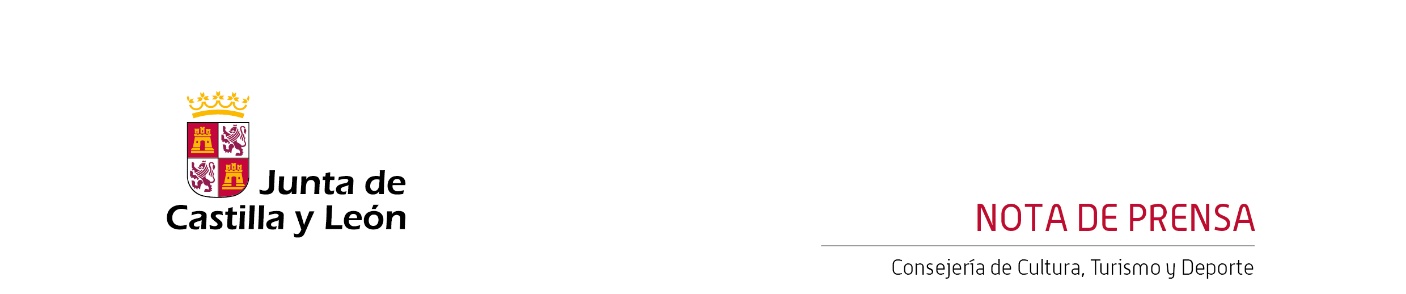 08/03/2023El Centro Cultural Miguel Delibes acoge el sábado el espectáculo ‘Juana, Reina Comunera’ de la compañía La Befana Teatro, dentro del ciclo ‘Comunidad a Escena’El ciclo teatral ‘Comunidad a Escena’, organizado por la Consejería de Cultura, Turismo y Deporte y la Asociación de Artes Escénicas Asociadas de Castilla y León-ARTESA, cuenta con 18 espectáculos entre los meses de febrero y abril.El ciclo de teatro ‘Comunidad a Escena’ se desarrolla entre los meses de febrero y abril, en el Centro Cultural Miguel Delibes, que acoge 18 representaciones teatrales. La programación ha sido definida en estrecha colaboración entre la Consejería de Cultura, Turismo y Deporte con ARTESA y contará con un ciclo familiar de siete actuaciones durante las vacaciones escolares de Semana Santa.Este sábado 11 de marzo a las 19:00 horas, en la Sala de Teatro Experimental del Centro Cultural Miguel Delibes, la compañía La Befana Teatro, ofrecerá el espectáculo ‘Juana, Reina Comunera’, dirigida y protagonizada por Nuria Galache, con texto de Nur Sánchez.En la representación, Juana I de Castilla, visita el cuerpo de su marido como ha venido haciendo a lo largo de los últimos años, desde que falleciera en 1506. Nos encontramos en 1521, este último año los comuneros vienen pidiendo que la Reina se levante de su encierro y se enfrente a su hijo Carlos para reinar Castilla, no quieren que les gobierne un Rey que no sabe el idioma ni las costumbres de Castilla. Una vez más Juana se siente utilizada para el beneficio de otros. Solo con Felipe encuentra la paz que tanto busca. A solas con el cuerpo, aunque sea inerte, de su amado, puede pensar cómo reina y como madre. Una tarde de abril de 1521 buscará respuestas en el Hermoso para decidir el futuro de un país que nunca le dejaron gobernar, anulada por su marido, por su padre y ahora por su hijo Carlos.Comunidad a Escena‘Comunidad a Escena’ es un ciclo de teatro que reúne 18 producciones y montajes teatrales de compañías de Castilla y León. Tras la actuación de la compañía La Befana Teatro, las próximas representaciones serán ‘Disculpa si te presento como que no te conozco’ de La pequeña Victoria Cen (18 de marzo) e ‘Inquietante’ de Bambalúa Teatro (26 de marzo). En abril, las cinco actuaciones son ‘Joven Hamlet’ de Cándido Producciones (1 de abril); ‘La España vacilada’ de Mejor con Arte (8 de abril); ‘La Salomé de Fernando Pessoa’ de Saltatium Teatro (15 de abril); ‘Celestina Infernal’ de Teatro Corsario (22 de abril) y ‘Flamenco al desnudo’ de Rita Clara (29 de abril).Ciclo FamiliarAdemás, se ha programado un ciclo familiar, del 1 al 9 de abril, con ‘Joven Hamlet’ de Cándido Producciones (1 de abril) que figura en ciclo de adultos y en el de teatro familiar; ‘Aletas’ de Teloncillo (2 de abril); ‘Érase una vez’ de Tiritirantes (3 de abril); ‘Los Pequecomuneros’ de Zolopotroko (4 de abril); ‘La gallina artista’ de Títeres de María Parrato (5 de abril); ‘Manual de Cervantes’ de Pie izquierdo (6 de abril) y ‘La abeja de más’ de Ana I. Roncero (9 de abril). Los espectáculos se desarrollarán en la Sala de Teatro Experimental, todos a las 17:00h salvo el ‘Joven Hamlet’ que será a las 19:00h.A través de esta programación, el Centro Cultural Miguel Delibes, institución cultural dependiente de la Consejería de Cultura, Turismo y Deporte, programa una agenda cultural que aúna música y artes escénicas para todas las edades y diferentes estilos. Las entradas para los espectáculos se pueden adquirir a través de la página web www.centroculturalmigueldelibes.com y de las taquillas del Centro Cultural Miguel Delibes.